Краткосрочный планКритериальное оцениваниеРаздел долгосрочного плана:  Раздел7.Основные навыки в командных играхРаздел долгосрочного плана:  Раздел7.Основные навыки в командных играхРаздел долгосрочного плана:  Раздел7.Основные навыки в командных играхРаздел долгосрочного плана:  Раздел7.Основные навыки в командных играхШкола: КГУ «Средняя школа №2» г.РиддерШкола: КГУ «Средняя школа №2» г.РиддерШкола: КГУ «Средняя школа №2» г.РиддерШкола: КГУ «Средняя школа №2» г.РиддерДата:Дата:Дата:Дата:ФИО учителя: Березовская Елена ГеннадьевнаФИО учителя: Березовская Елена ГеннадьевнаФИО учителя: Березовская Елена ГеннадьевнаФИО учителя: Березовская Елена ГеннадьевнаКласс: 7Класс: 7Класс: 7Класс: 7Количество присутствующих: Количество присутствующих: Количество присутствующих: отсутствующих:Тема урокаТема урокаТехника игры в волейболТехника игры в волейболТехника игры в волейболТехника игры в волейболТехника игры в волейболТехника игры в волейболЦели обучения, которые достигаются на данном  уроке (ссылка на учебную программу)Цели обучения, которые достигаются на данном  уроке (ссылка на учебную программу)8.7.1.1. Демонстрировать двигательные навыки для развития точности, контроля и маневренности в диапазоне спортивно-специфических двигательных действий8.7.1.1. Демонстрировать двигательные навыки для развития точности, контроля и маневренности в диапазоне спортивно-специфических двигательных действий8.7.1.1. Демонстрировать двигательные навыки для развития точности, контроля и маневренности в диапазоне спортивно-специфических двигательных действий8.7.1.1. Демонстрировать двигательные навыки для развития точности, контроля и маневренности в диапазоне спортивно-специфических двигательных действий8.7.1.1. Демонстрировать двигательные навыки для развития точности, контроля и маневренности в диапазоне спортивно-специфических двигательных действий8.7.1.1. Демонстрировать двигательные навыки для развития точности, контроля и маневренности в диапазоне спортивно-специфических двигательных действийЦели урокаЦели урокаВсе учащиеся:Знают технику безопасности на уроках волейболаРазвивают ловкость, координацию, точность, прыгучестьБольшинство учащихся:Умеют правильно принимать  мяч сверху и снизу и выполнять нижнюю прямую подачуНекоторые учащие:Умеют выполнять верхнюю прямую подачу с разного расстояния от сеткиВсе учащиеся:Знают технику безопасности на уроках волейболаРазвивают ловкость, координацию, точность, прыгучестьБольшинство учащихся:Умеют правильно принимать  мяч сверху и снизу и выполнять нижнюю прямую подачуНекоторые учащие:Умеют выполнять верхнюю прямую подачу с разного расстояния от сеткиВсе учащиеся:Знают технику безопасности на уроках волейболаРазвивают ловкость, координацию, точность, прыгучестьБольшинство учащихся:Умеют правильно принимать  мяч сверху и снизу и выполнять нижнюю прямую подачуНекоторые учащие:Умеют выполнять верхнюю прямую подачу с разного расстояния от сеткиВсе учащиеся:Знают технику безопасности на уроках волейболаРазвивают ловкость, координацию, точность, прыгучестьБольшинство учащихся:Умеют правильно принимать  мяч сверху и снизу и выполнять нижнюю прямую подачуНекоторые учащие:Умеют выполнять верхнюю прямую подачу с разного расстояния от сеткиВсе учащиеся:Знают технику безопасности на уроках волейболаРазвивают ловкость, координацию, точность, прыгучестьБольшинство учащихся:Умеют правильно принимать  мяч сверху и снизу и выполнять нижнюю прямую подачуНекоторые учащие:Умеют выполнять верхнюю прямую подачу с разного расстояния от сеткиВсе учащиеся:Знают технику безопасности на уроках волейболаРазвивают ловкость, координацию, точность, прыгучестьБольшинство учащихся:Умеют правильно принимать  мяч сверху и снизу и выполнять нижнюю прямую подачуНекоторые учащие:Умеют выполнять верхнюю прямую подачу с разного расстояния от сеткиКритерии успехаКритерии успехаВесь класс сможет выполнить правильно технику нижней прямой подачи мяча с разного расстояния от сеткиБольшинство учащихся смогут выполнить нижнюю прямую подачу из-за лицевой линии волейбольной площадкиБолее подготовленные выполняют верхнюю прямую подачу с разного расстояния от сеткиВесь класс сможет выполнить правильно технику нижней прямой подачи мяча с разного расстояния от сеткиБольшинство учащихся смогут выполнить нижнюю прямую подачу из-за лицевой линии волейбольной площадкиБолее подготовленные выполняют верхнюю прямую подачу с разного расстояния от сеткиВесь класс сможет выполнить правильно технику нижней прямой подачи мяча с разного расстояния от сеткиБольшинство учащихся смогут выполнить нижнюю прямую подачу из-за лицевой линии волейбольной площадкиБолее подготовленные выполняют верхнюю прямую подачу с разного расстояния от сеткиВесь класс сможет выполнить правильно технику нижней прямой подачи мяча с разного расстояния от сеткиБольшинство учащихся смогут выполнить нижнюю прямую подачу из-за лицевой линии волейбольной площадкиБолее подготовленные выполняют верхнюю прямую подачу с разного расстояния от сеткиВесь класс сможет выполнить правильно технику нижней прямой подачи мяча с разного расстояния от сеткиБольшинство учащихся смогут выполнить нижнюю прямую подачу из-за лицевой линии волейбольной площадкиБолее подготовленные выполняют верхнюю прямую подачу с разного расстояния от сеткиВесь класс сможет выполнить правильно технику нижней прямой подачи мяча с разного расстояния от сеткиБольшинство учащихся смогут выполнить нижнюю прямую подачу из-за лицевой линии волейбольной площадкиБолее подготовленные выполняют верхнюю прямую подачу с разного расстояния от сеткиЯзыковые целиЯзыковые целиПредметная лексика и терминология:     *   передачамячасверхудвумяруками – passingtheballontopwithtwohands*   приеммячаснизудвумяруками – receiving the ball from the bottom with two hands*   нижняяпрямаяподачамяча – lower direct feed*   игровыерасстановки – gaming arrangementsПредметная лексика и терминология:     *   передачамячасверхудвумяруками – passingtheballontopwithtwohands*   приеммячаснизудвумяруками – receiving the ball from the bottom with two hands*   нижняяпрямаяподачамяча – lower direct feed*   игровыерасстановки – gaming arrangementsПредметная лексика и терминология:     *   передачамячасверхудвумяруками – passingtheballontopwithtwohands*   приеммячаснизудвумяруками – receiving the ball from the bottom with two hands*   нижняяпрямаяподачамяча – lower direct feed*   игровыерасстановки – gaming arrangementsПредметная лексика и терминология:     *   передачамячасверхудвумяруками – passingtheballontopwithtwohands*   приеммячаснизудвумяруками – receiving the ball from the bottom with two hands*   нижняяпрямаяподачамяча – lower direct feed*   игровыерасстановки – gaming arrangementsПредметная лексика и терминология:     *   передачамячасверхудвумяруками – passingtheballontopwithtwohands*   приеммячаснизудвумяруками – receiving the ball from the bottom with two hands*   нижняяпрямаяподачамяча – lower direct feed*   игровыерасстановки – gaming arrangementsПредметная лексика и терминология:     *   передачамячасверхудвумяруками – passingtheballontopwithtwohands*   приеммячаснизудвумяруками – receiving the ball from the bottom with two hands*   нижняяпрямаяподачамяча – lower direct feed*   игровыерасстановки – gaming arrangementsПривитие ценностей Привитие ценностей Толерантность к окружающим.Развитие коммуникативных способностей, самостоятельности, взаимопомощи, лидерских навыков.Сознательное отношение  к своему здоровью и занятиям физкультурой и спортом.Толерантность к окружающим.Развитие коммуникативных способностей, самостоятельности, взаимопомощи, лидерских навыков.Сознательное отношение  к своему здоровью и занятиям физкультурой и спортом.Толерантность к окружающим.Развитие коммуникативных способностей, самостоятельности, взаимопомощи, лидерских навыков.Сознательное отношение  к своему здоровью и занятиям физкультурой и спортом.Толерантность к окружающим.Развитие коммуникативных способностей, самостоятельности, взаимопомощи, лидерских навыков.Сознательное отношение  к своему здоровью и занятиям физкультурой и спортом.Толерантность к окружающим.Развитие коммуникативных способностей, самостоятельности, взаимопомощи, лидерских навыков.Сознательное отношение  к своему здоровью и занятиям физкультурой и спортом.Толерантность к окружающим.Развитие коммуникативных способностей, самостоятельности, взаимопомощи, лидерских навыков.Сознательное отношение  к своему здоровью и занятиям физкультурой и спортом.Межпредметные связиМежпредметные связиМатематика: размер поля, подсчет очков, высота сеток.Физика: траектория полета мячаАнглийский, государственный языки: терминология, приветствиеМатематика: размер поля, подсчет очков, высота сеток.Физика: траектория полета мячаАнглийский, государственный языки: терминология, приветствиеМатематика: размер поля, подсчет очков, высота сеток.Физика: траектория полета мячаАнглийский, государственный языки: терминология, приветствиеМатематика: размер поля, подсчет очков, высота сеток.Физика: траектория полета мячаАнглийский, государственный языки: терминология, приветствиеМатематика: размер поля, подсчет очков, высота сеток.Физика: траектория полета мячаАнглийский, государственный языки: терминология, приветствиеМатематика: размер поля, подсчет очков, высота сеток.Физика: траектория полета мячаАнглийский, государственный языки: терминология, приветствиеНавыки использования ИКТ Навыки использования ИКТ Использование сотового телефона или планшета для просмотра правильного выполнения передач мячаИспользование сотового телефона или планшета для просмотра правильного выполнения передач мячаИспользование сотового телефона или планшета для просмотра правильного выполнения передач мячаИспользование сотового телефона или планшета для просмотра правильного выполнения передач мячаИспользование сотового телефона или планшета для просмотра правильного выполнения передач мячаИспользование сотового телефона или планшета для просмотра правильного выполнения передач мячаПредварительные знанияПредварительные знанияУчащиеся владеют хорошим уровнем техники приемов, нижней прямой подачи, пройденным в предыдущих классах. Знают правила игры.Учащиеся владеют хорошим уровнем техники приемов, нижней прямой подачи, пройденным в предыдущих классах. Знают правила игры.Учащиеся владеют хорошим уровнем техники приемов, нижней прямой подачи, пройденным в предыдущих классах. Знают правила игры.Учащиеся владеют хорошим уровнем техники приемов, нижней прямой подачи, пройденным в предыдущих классах. Знают правила игры.Учащиеся владеют хорошим уровнем техники приемов, нижней прямой подачи, пройденным в предыдущих классах. Знают правила игры.Учащиеся владеют хорошим уровнем техники приемов, нижней прямой подачи, пройденным в предыдущих классах. Знают правила игры.Ход урокаХод урокаХод урокаХод урокаХод урокаХод урокаХод урокаХод урокаЗапланированные этапы урокаЗапланированная деятельность на урокеЗапланированная деятельность на урокеЗапланированная деятельность на урокеЗапланированная деятельность на урокеЗапланированная деятельность на урокеРесурсыРесурсыНачало урока       10-12 мин1. Построение. Приветствие на государственном, русском и английском языках.2. Создание благоприятного психологического настроя класса на предстоящую работу.Расчет на 1-2 номера.Классу предлагается игра «спортивные термины». Первые номера называют любой спортивный термин, а вторые называют спортивный термин, начинающийся на последнюю букву. Игра заканчивается, когда пара назовет 15 спортивных терминов.3. Совместно с учащимися целеполагание урока.На пару учащихся дается карточка с рисункомволейбольной площадки и разметкой.  Внизу карточки можно прочитать:* какой счет в партиях?* сколько партий играют?* высота мужской и женской сеток* вес волейбольного мячаЦель нашего урока техника волейбола. Технические приемы волейбола. Какие физические качества мы будем развивать на уроке? От класса ожидаем ответ: Волейбол развивает прыгучесть, координацию, выносливость.4. Ходьба, ее разновидности:на носках, на пятках, на внешней стороне стопы, в полуприседе, в приседе.5. Бег в медленном темпе.6. Обще-развивающие упражнения в движении:Исходное положен.- руки в «замок» перед собой. 1-4-круговые движения кистями в правую сторону, 1-4-в левую сторону.Исходное положен.- руки перед грудью. 1-2-отведение согнутых рук назад, 3-4-прямых.Исходное положение- правая рука вверху, левая внизу. Смена положений рук на каждый счёт.Исходное положен.- руки в стороны. 1-к плечам, 2- в стороны, 3-вперёд, 4- в стороны.Исходное положен.- руки в стороны. Отведение рук назад на каждый счёт.Исходное положение- руки вверх. Круговые движения руками 1-4-вперёд, 1-4-назад.Исходное положен.- руки в «замок» перед грудью. 1-руки выпрямить вперёд ладонями наружу, 2-руки вверх, 3-вперёд, 4-исходное положениеИсходное положен.- руки в «замок» перед грудью. 1-выпад одной ногой вперёд, поворот туловищем в эту же сторону, 2- в другую сторону.Исходное полож.- руки на пояс. 1-наклон вперёд к одной ноге, 2-исходное положение, 3- к другой ноге, 4-исходное положениеИсходное положение- руки к плечам. 1-мах ногой вперёд, руки вперёд, 2-исходное положение, 3-мах другой ногой, 4-исходное положение7. Бег, его разновидности:- перемещением правым боком - перемещением левым боком - спиной вперёд - медленно бегом - приставным шагом спиной вперед - шагом (до восстановления дыхания)1. Построение. Приветствие на государственном, русском и английском языках.2. Создание благоприятного психологического настроя класса на предстоящую работу.Расчет на 1-2 номера.Классу предлагается игра «спортивные термины». Первые номера называют любой спортивный термин, а вторые называют спортивный термин, начинающийся на последнюю букву. Игра заканчивается, когда пара назовет 15 спортивных терминов.3. Совместно с учащимися целеполагание урока.На пару учащихся дается карточка с рисункомволейбольной площадки и разметкой.  Внизу карточки можно прочитать:* какой счет в партиях?* сколько партий играют?* высота мужской и женской сеток* вес волейбольного мячаЦель нашего урока техника волейбола. Технические приемы волейбола. Какие физические качества мы будем развивать на уроке? От класса ожидаем ответ: Волейбол развивает прыгучесть, координацию, выносливость.4. Ходьба, ее разновидности:на носках, на пятках, на внешней стороне стопы, в полуприседе, в приседе.5. Бег в медленном темпе.6. Обще-развивающие упражнения в движении:Исходное положен.- руки в «замок» перед собой. 1-4-круговые движения кистями в правую сторону, 1-4-в левую сторону.Исходное положен.- руки перед грудью. 1-2-отведение согнутых рук назад, 3-4-прямых.Исходное положение- правая рука вверху, левая внизу. Смена положений рук на каждый счёт.Исходное положен.- руки в стороны. 1-к плечам, 2- в стороны, 3-вперёд, 4- в стороны.Исходное положен.- руки в стороны. Отведение рук назад на каждый счёт.Исходное положение- руки вверх. Круговые движения руками 1-4-вперёд, 1-4-назад.Исходное положен.- руки в «замок» перед грудью. 1-руки выпрямить вперёд ладонями наружу, 2-руки вверх, 3-вперёд, 4-исходное положениеИсходное положен.- руки в «замок» перед грудью. 1-выпад одной ногой вперёд, поворот туловищем в эту же сторону, 2- в другую сторону.Исходное полож.- руки на пояс. 1-наклон вперёд к одной ноге, 2-исходное положение, 3- к другой ноге, 4-исходное положениеИсходное положение- руки к плечам. 1-мах ногой вперёд, руки вперёд, 2-исходное положение, 3-мах другой ногой, 4-исходное положение7. Бег, его разновидности:- перемещением правым боком - перемещением левым боком - спиной вперёд - медленно бегом - приставным шагом спиной вперед - шагом (до восстановления дыхания)1. Построение. Приветствие на государственном, русском и английском языках.2. Создание благоприятного психологического настроя класса на предстоящую работу.Расчет на 1-2 номера.Классу предлагается игра «спортивные термины». Первые номера называют любой спортивный термин, а вторые называют спортивный термин, начинающийся на последнюю букву. Игра заканчивается, когда пара назовет 15 спортивных терминов.3. Совместно с учащимися целеполагание урока.На пару учащихся дается карточка с рисункомволейбольной площадки и разметкой.  Внизу карточки можно прочитать:* какой счет в партиях?* сколько партий играют?* высота мужской и женской сеток* вес волейбольного мячаЦель нашего урока техника волейбола. Технические приемы волейбола. Какие физические качества мы будем развивать на уроке? От класса ожидаем ответ: Волейбол развивает прыгучесть, координацию, выносливость.4. Ходьба, ее разновидности:на носках, на пятках, на внешней стороне стопы, в полуприседе, в приседе.5. Бег в медленном темпе.6. Обще-развивающие упражнения в движении:Исходное положен.- руки в «замок» перед собой. 1-4-круговые движения кистями в правую сторону, 1-4-в левую сторону.Исходное положен.- руки перед грудью. 1-2-отведение согнутых рук назад, 3-4-прямых.Исходное положение- правая рука вверху, левая внизу. Смена положений рук на каждый счёт.Исходное положен.- руки в стороны. 1-к плечам, 2- в стороны, 3-вперёд, 4- в стороны.Исходное положен.- руки в стороны. Отведение рук назад на каждый счёт.Исходное положение- руки вверх. Круговые движения руками 1-4-вперёд, 1-4-назад.Исходное положен.- руки в «замок» перед грудью. 1-руки выпрямить вперёд ладонями наружу, 2-руки вверх, 3-вперёд, 4-исходное положениеИсходное положен.- руки в «замок» перед грудью. 1-выпад одной ногой вперёд, поворот туловищем в эту же сторону, 2- в другую сторону.Исходное полож.- руки на пояс. 1-наклон вперёд к одной ноге, 2-исходное положение, 3- к другой ноге, 4-исходное положениеИсходное положение- руки к плечам. 1-мах ногой вперёд, руки вперёд, 2-исходное положение, 3-мах другой ногой, 4-исходное положение7. Бег, его разновидности:- перемещением правым боком - перемещением левым боком - спиной вперёд - медленно бегом - приставным шагом спиной вперед - шагом (до восстановления дыхания)1. Построение. Приветствие на государственном, русском и английском языках.2. Создание благоприятного психологического настроя класса на предстоящую работу.Расчет на 1-2 номера.Классу предлагается игра «спортивные термины». Первые номера называют любой спортивный термин, а вторые называют спортивный термин, начинающийся на последнюю букву. Игра заканчивается, когда пара назовет 15 спортивных терминов.3. Совместно с учащимися целеполагание урока.На пару учащихся дается карточка с рисункомволейбольной площадки и разметкой.  Внизу карточки можно прочитать:* какой счет в партиях?* сколько партий играют?* высота мужской и женской сеток* вес волейбольного мячаЦель нашего урока техника волейбола. Технические приемы волейбола. Какие физические качества мы будем развивать на уроке? От класса ожидаем ответ: Волейбол развивает прыгучесть, координацию, выносливость.4. Ходьба, ее разновидности:на носках, на пятках, на внешней стороне стопы, в полуприседе, в приседе.5. Бег в медленном темпе.6. Обще-развивающие упражнения в движении:Исходное положен.- руки в «замок» перед собой. 1-4-круговые движения кистями в правую сторону, 1-4-в левую сторону.Исходное положен.- руки перед грудью. 1-2-отведение согнутых рук назад, 3-4-прямых.Исходное положение- правая рука вверху, левая внизу. Смена положений рук на каждый счёт.Исходное положен.- руки в стороны. 1-к плечам, 2- в стороны, 3-вперёд, 4- в стороны.Исходное положен.- руки в стороны. Отведение рук назад на каждый счёт.Исходное положение- руки вверх. Круговые движения руками 1-4-вперёд, 1-4-назад.Исходное положен.- руки в «замок» перед грудью. 1-руки выпрямить вперёд ладонями наружу, 2-руки вверх, 3-вперёд, 4-исходное положениеИсходное положен.- руки в «замок» перед грудью. 1-выпад одной ногой вперёд, поворот туловищем в эту же сторону, 2- в другую сторону.Исходное полож.- руки на пояс. 1-наклон вперёд к одной ноге, 2-исходное положение, 3- к другой ноге, 4-исходное положениеИсходное положение- руки к плечам. 1-мах ногой вперёд, руки вперёд, 2-исходное положение, 3-мах другой ногой, 4-исходное положение7. Бег, его разновидности:- перемещением правым боком - перемещением левым боком - спиной вперёд - медленно бегом - приставным шагом спиной вперед - шагом (до восстановления дыхания)1. Построение. Приветствие на государственном, русском и английском языках.2. Создание благоприятного психологического настроя класса на предстоящую работу.Расчет на 1-2 номера.Классу предлагается игра «спортивные термины». Первые номера называют любой спортивный термин, а вторые называют спортивный термин, начинающийся на последнюю букву. Игра заканчивается, когда пара назовет 15 спортивных терминов.3. Совместно с учащимися целеполагание урока.На пару учащихся дается карточка с рисункомволейбольной площадки и разметкой.  Внизу карточки можно прочитать:* какой счет в партиях?* сколько партий играют?* высота мужской и женской сеток* вес волейбольного мячаЦель нашего урока техника волейбола. Технические приемы волейбола. Какие физические качества мы будем развивать на уроке? От класса ожидаем ответ: Волейбол развивает прыгучесть, координацию, выносливость.4. Ходьба, ее разновидности:на носках, на пятках, на внешней стороне стопы, в полуприседе, в приседе.5. Бег в медленном темпе.6. Обще-развивающие упражнения в движении:Исходное положен.- руки в «замок» перед собой. 1-4-круговые движения кистями в правую сторону, 1-4-в левую сторону.Исходное положен.- руки перед грудью. 1-2-отведение согнутых рук назад, 3-4-прямых.Исходное положение- правая рука вверху, левая внизу. Смена положений рук на каждый счёт.Исходное положен.- руки в стороны. 1-к плечам, 2- в стороны, 3-вперёд, 4- в стороны.Исходное положен.- руки в стороны. Отведение рук назад на каждый счёт.Исходное положение- руки вверх. Круговые движения руками 1-4-вперёд, 1-4-назад.Исходное положен.- руки в «замок» перед грудью. 1-руки выпрямить вперёд ладонями наружу, 2-руки вверх, 3-вперёд, 4-исходное положениеИсходное положен.- руки в «замок» перед грудью. 1-выпад одной ногой вперёд, поворот туловищем в эту же сторону, 2- в другую сторону.Исходное полож.- руки на пояс. 1-наклон вперёд к одной ноге, 2-исходное положение, 3- к другой ноге, 4-исходное положениеИсходное положение- руки к плечам. 1-мах ногой вперёд, руки вперёд, 2-исходное положение, 3-мах другой ногой, 4-исходное положение7. Бег, его разновидности:- перемещением правым боком - перемещением левым боком - спиной вперёд - медленно бегом - приставным шагом спиной вперед - шагом (до восстановления дыхания)карточки с заданиямикарточки с заданиямиСередина урока25-30 минутПодвижная игра « Костер» 1. Класс встает в пары по силам и уровню подготовки по волейболу на сетки. Учащиеся совершенствуют передачу мяча сверху и прием мяча снизу в игре в паре. Могут использовать различные комбинации, изученные на предыдущих уроках.Игру в паре учащиеся могут посмотреть  по сотовым телефонам или планшетам, лежащим на скамейках.После этого учащиеся выполняют «жонглирование»-прием мяча снизу перед собой/  Уровень А – «новички» – до 5 раз – 5 баллов/  Уровень В – «группа совершенствования» – 6-8 раз – 7 баллов/  Уровень С –«мастера» – 9 раз и более – 10 баллов2. Класс перестраиваем для выполнения подачи. 1 номера идут с мячом на одну сторону, 2 номера – на противоположную.* выполнение нижней прямой подачи с расстояния 6 м от сетки (по 3 раза)По свистку 1 номера выполняют нижнюю прямую подачу через сетку. Вторые номера ждут, когда все мячи упадут на пол и по свистку выполняют подачу тем же способом.* выполнение верхней прямой подачи с расстояния 6 м от сетки (по 3 раза)* выполнение нижней прямой подачи с расстояния 9 м от сетки (по 3 раза)* выполнение верхней прямой подачи с расстояния 9 м от сетки (по 3 раза)Проводим дифференциацию.Учащиеся, подающие подачу только с 6 м от сетки идут подавать подачу об стену по ориентирам, нарисованным на стене.Другая группа учащихся остается на площадке и подает подачу по зонам любым выбранным способом.3. Учебная игра в волейбол.Проводим критериальное оценивание.Дискрипторы:Оценивание:25-35 баллов – «Чемпионы»15-24 балла – «Мастера»До 14 баллов – «Новички»Подвижная игра « Костер» 1. Класс встает в пары по силам и уровню подготовки по волейболу на сетки. Учащиеся совершенствуют передачу мяча сверху и прием мяча снизу в игре в паре. Могут использовать различные комбинации, изученные на предыдущих уроках.Игру в паре учащиеся могут посмотреть  по сотовым телефонам или планшетам, лежащим на скамейках.После этого учащиеся выполняют «жонглирование»-прием мяча снизу перед собой/  Уровень А – «новички» – до 5 раз – 5 баллов/  Уровень В – «группа совершенствования» – 6-8 раз – 7 баллов/  Уровень С –«мастера» – 9 раз и более – 10 баллов2. Класс перестраиваем для выполнения подачи. 1 номера идут с мячом на одну сторону, 2 номера – на противоположную.* выполнение нижней прямой подачи с расстояния 6 м от сетки (по 3 раза)По свистку 1 номера выполняют нижнюю прямую подачу через сетку. Вторые номера ждут, когда все мячи упадут на пол и по свистку выполняют подачу тем же способом.* выполнение верхней прямой подачи с расстояния 6 м от сетки (по 3 раза)* выполнение нижней прямой подачи с расстояния 9 м от сетки (по 3 раза)* выполнение верхней прямой подачи с расстояния 9 м от сетки (по 3 раза)Проводим дифференциацию.Учащиеся, подающие подачу только с 6 м от сетки идут подавать подачу об стену по ориентирам, нарисованным на стене.Другая группа учащихся остается на площадке и подает подачу по зонам любым выбранным способом.3. Учебная игра в волейбол.Проводим критериальное оценивание.Дискрипторы:Оценивание:25-35 баллов – «Чемпионы»15-24 балла – «Мастера»До 14 баллов – «Новички»Подвижная игра « Костер» 1. Класс встает в пары по силам и уровню подготовки по волейболу на сетки. Учащиеся совершенствуют передачу мяча сверху и прием мяча снизу в игре в паре. Могут использовать различные комбинации, изученные на предыдущих уроках.Игру в паре учащиеся могут посмотреть  по сотовым телефонам или планшетам, лежащим на скамейках.После этого учащиеся выполняют «жонглирование»-прием мяча снизу перед собой/  Уровень А – «новички» – до 5 раз – 5 баллов/  Уровень В – «группа совершенствования» – 6-8 раз – 7 баллов/  Уровень С –«мастера» – 9 раз и более – 10 баллов2. Класс перестраиваем для выполнения подачи. 1 номера идут с мячом на одну сторону, 2 номера – на противоположную.* выполнение нижней прямой подачи с расстояния 6 м от сетки (по 3 раза)По свистку 1 номера выполняют нижнюю прямую подачу через сетку. Вторые номера ждут, когда все мячи упадут на пол и по свистку выполняют подачу тем же способом.* выполнение верхней прямой подачи с расстояния 6 м от сетки (по 3 раза)* выполнение нижней прямой подачи с расстояния 9 м от сетки (по 3 раза)* выполнение верхней прямой подачи с расстояния 9 м от сетки (по 3 раза)Проводим дифференциацию.Учащиеся, подающие подачу только с 6 м от сетки идут подавать подачу об стену по ориентирам, нарисованным на стене.Другая группа учащихся остается на площадке и подает подачу по зонам любым выбранным способом.3. Учебная игра в волейбол.Проводим критериальное оценивание.Дискрипторы:Оценивание:25-35 баллов – «Чемпионы»15-24 балла – «Мастера»До 14 баллов – «Новички»Подвижная игра « Костер» 1. Класс встает в пары по силам и уровню подготовки по волейболу на сетки. Учащиеся совершенствуют передачу мяча сверху и прием мяча снизу в игре в паре. Могут использовать различные комбинации, изученные на предыдущих уроках.Игру в паре учащиеся могут посмотреть  по сотовым телефонам или планшетам, лежащим на скамейках.После этого учащиеся выполняют «жонглирование»-прием мяча снизу перед собой/  Уровень А – «новички» – до 5 раз – 5 баллов/  Уровень В – «группа совершенствования» – 6-8 раз – 7 баллов/  Уровень С –«мастера» – 9 раз и более – 10 баллов2. Класс перестраиваем для выполнения подачи. 1 номера идут с мячом на одну сторону, 2 номера – на противоположную.* выполнение нижней прямой подачи с расстояния 6 м от сетки (по 3 раза)По свистку 1 номера выполняют нижнюю прямую подачу через сетку. Вторые номера ждут, когда все мячи упадут на пол и по свистку выполняют подачу тем же способом.* выполнение верхней прямой подачи с расстояния 6 м от сетки (по 3 раза)* выполнение нижней прямой подачи с расстояния 9 м от сетки (по 3 раза)* выполнение верхней прямой подачи с расстояния 9 м от сетки (по 3 раза)Проводим дифференциацию.Учащиеся, подающие подачу только с 6 м от сетки идут подавать подачу об стену по ориентирам, нарисованным на стене.Другая группа учащихся остается на площадке и подает подачу по зонам любым выбранным способом.3. Учебная игра в волейбол.Проводим критериальное оценивание.Дискрипторы:Оценивание:25-35 баллов – «Чемпионы»15-24 балла – «Мастера»До 14 баллов – «Новички»Подвижная игра « Костер» 1. Класс встает в пары по силам и уровню подготовки по волейболу на сетки. Учащиеся совершенствуют передачу мяча сверху и прием мяча снизу в игре в паре. Могут использовать различные комбинации, изученные на предыдущих уроках.Игру в паре учащиеся могут посмотреть  по сотовым телефонам или планшетам, лежащим на скамейках.После этого учащиеся выполняют «жонглирование»-прием мяча снизу перед собой/  Уровень А – «новички» – до 5 раз – 5 баллов/  Уровень В – «группа совершенствования» – 6-8 раз – 7 баллов/  Уровень С –«мастера» – 9 раз и более – 10 баллов2. Класс перестраиваем для выполнения подачи. 1 номера идут с мячом на одну сторону, 2 номера – на противоположную.* выполнение нижней прямой подачи с расстояния 6 м от сетки (по 3 раза)По свистку 1 номера выполняют нижнюю прямую подачу через сетку. Вторые номера ждут, когда все мячи упадут на пол и по свистку выполняют подачу тем же способом.* выполнение верхней прямой подачи с расстояния 6 м от сетки (по 3 раза)* выполнение нижней прямой подачи с расстояния 9 м от сетки (по 3 раза)* выполнение верхней прямой подачи с расстояния 9 м от сетки (по 3 раза)Проводим дифференциацию.Учащиеся, подающие подачу только с 6 м от сетки идут подавать подачу об стену по ориентирам, нарисованным на стене.Другая группа учащихся остается на площадке и подает подачу по зонам любым выбранным способом.3. Учебная игра в волейбол.Проводим критериальное оценивание.Дискрипторы:Оценивание:25-35 баллов – «Чемпионы»15-24 балла – «Мастера»До 14 баллов – «Новички»волейбольные мячи, сетки, сотовые телефоны.волейбольные мячи, сетки, сотовые телефоны.Конец урока3-5 минут1. Построение.2. Упражнение на внимание: «Биологическое время»Учащиеся, стоя в строю закрыв глаза по сигналу учителя начинают считать до 60 секунд. Досчитав, делают шаг вперед и открывают глаза. Учитель смотрит, кто сделал шаг вперед точно по истечении 60 секунд.3. Домашнее задание:1. Прыжки со скакалкой до 30 сек.2. Выпрыгивания вверх из упора присев3. Прыжки вверх с целью коснуться предмета.4. Рефлексия по стратегии «Чемодан, мясорубка , корзина».Суть- если свой стикер ребёнок размещает накартине «чемодан»- всё было интересно, получалось, знания и умения пригодятся  для дальнейших уроков по волейболу, еслина «мясорубку» - на уроке получалось не все, нужно немногопотренироваться, если на «корзину»-на уроке даже простые упражнения  давались с большим трудом, в игре не смог применить.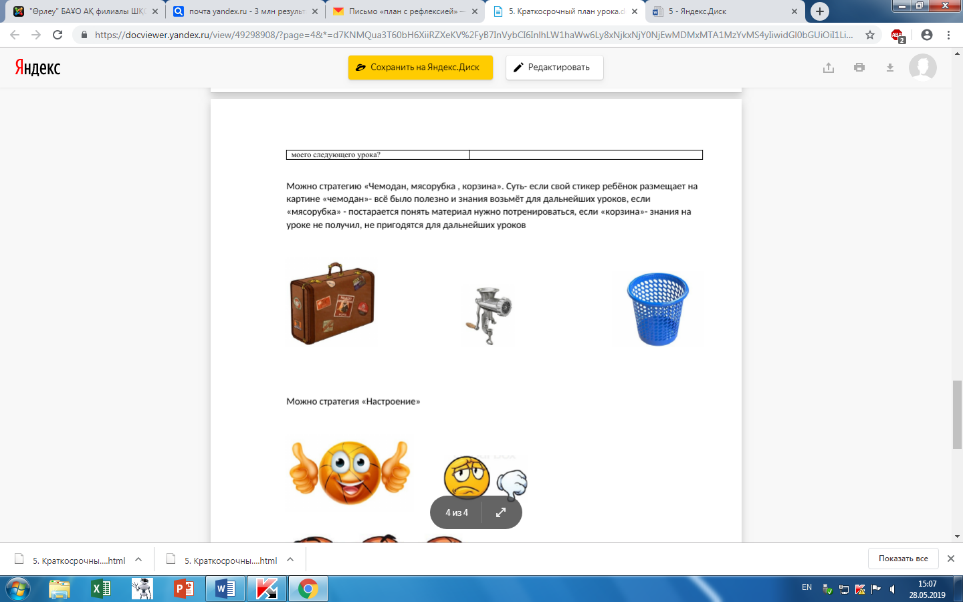 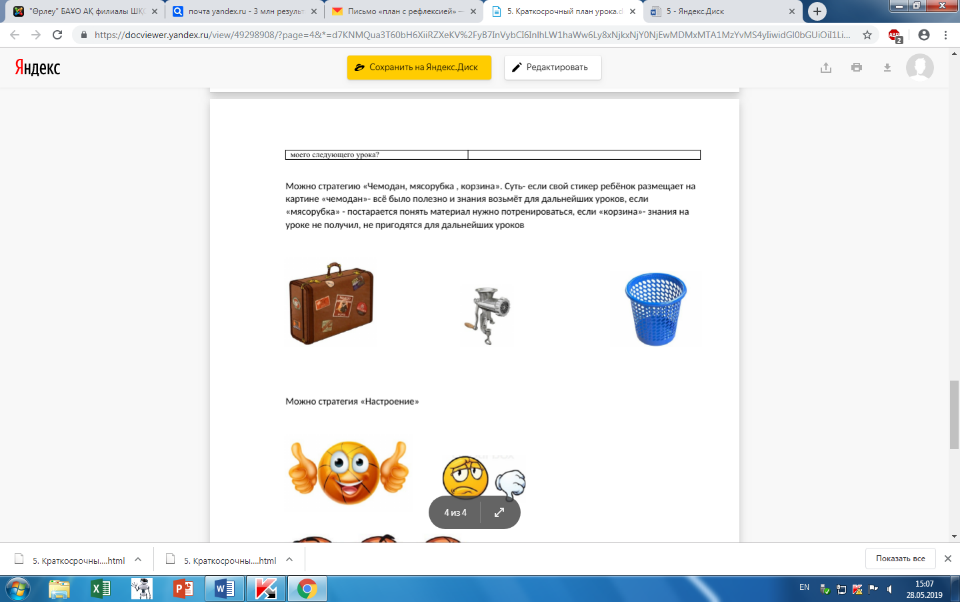 1. Построение.2. Упражнение на внимание: «Биологическое время»Учащиеся, стоя в строю закрыв глаза по сигналу учителя начинают считать до 60 секунд. Досчитав, делают шаг вперед и открывают глаза. Учитель смотрит, кто сделал шаг вперед точно по истечении 60 секунд.3. Домашнее задание:1. Прыжки со скакалкой до 30 сек.2. Выпрыгивания вверх из упора присев3. Прыжки вверх с целью коснуться предмета.4. Рефлексия по стратегии «Чемодан, мясорубка , корзина».Суть- если свой стикер ребёнок размещает накартине «чемодан»- всё было интересно, получалось, знания и умения пригодятся  для дальнейших уроков по волейболу, еслина «мясорубку» - на уроке получалось не все, нужно немногопотренироваться, если на «корзину»-на уроке даже простые упражнения  давались с большим трудом, в игре не смог применить.1. Построение.2. Упражнение на внимание: «Биологическое время»Учащиеся, стоя в строю закрыв глаза по сигналу учителя начинают считать до 60 секунд. Досчитав, делают шаг вперед и открывают глаза. Учитель смотрит, кто сделал шаг вперед точно по истечении 60 секунд.3. Домашнее задание:1. Прыжки со скакалкой до 30 сек.2. Выпрыгивания вверх из упора присев3. Прыжки вверх с целью коснуться предмета.4. Рефлексия по стратегии «Чемодан, мясорубка , корзина».Суть- если свой стикер ребёнок размещает накартине «чемодан»- всё было интересно, получалось, знания и умения пригодятся  для дальнейших уроков по волейболу, еслина «мясорубку» - на уроке получалось не все, нужно немногопотренироваться, если на «корзину»-на уроке даже простые упражнения  давались с большим трудом, в игре не смог применить.1. Построение.2. Упражнение на внимание: «Биологическое время»Учащиеся, стоя в строю закрыв глаза по сигналу учителя начинают считать до 60 секунд. Досчитав, делают шаг вперед и открывают глаза. Учитель смотрит, кто сделал шаг вперед точно по истечении 60 секунд.3. Домашнее задание:1. Прыжки со скакалкой до 30 сек.2. Выпрыгивания вверх из упора присев3. Прыжки вверх с целью коснуться предмета.4. Рефлексия по стратегии «Чемодан, мясорубка , корзина».Суть- если свой стикер ребёнок размещает накартине «чемодан»- всё было интересно, получалось, знания и умения пригодятся  для дальнейших уроков по волейболу, еслина «мясорубку» - на уроке получалось не все, нужно немногопотренироваться, если на «корзину»-на уроке даже простые упражнения  давались с большим трудом, в игре не смог применить.1. Построение.2. Упражнение на внимание: «Биологическое время»Учащиеся, стоя в строю закрыв глаза по сигналу учителя начинают считать до 60 секунд. Досчитав, делают шаг вперед и открывают глаза. Учитель смотрит, кто сделал шаг вперед точно по истечении 60 секунд.3. Домашнее задание:1. Прыжки со скакалкой до 30 сек.2. Выпрыгивания вверх из упора присев3. Прыжки вверх с целью коснуться предмета.4. Рефлексия по стратегии «Чемодан, мясорубка , корзина».Суть- если свой стикер ребёнок размещает накартине «чемодан»- всё было интересно, получалось, знания и умения пригодятся  для дальнейших уроков по волейболу, еслина «мясорубку» - на уроке получалось не все, нужно немногопотренироваться, если на «корзину»-на уроке даже простые упражнения  давались с большим трудом, в игре не смог применить.Дифференциация – каким образом Вы планируете оказать больше поддержки? Какие задачи Вы планируете поставить перед более способными учащимися?Дифференциация – каким образом Вы планируете оказать больше поддержки? Какие задачи Вы планируете поставить перед более способными учащимися?Дифференциация – каким образом Вы планируете оказать больше поддержки? Какие задачи Вы планируете поставить перед более способными учащимися?Оценивание – как Вы планируете проверить уровень усвоения материала учащимися?Оценивание – как Вы планируете проверить уровень усвоения материала учащимися?Здоровье и соблюдение техники безопасности

Здоровье и соблюдение техники безопасности

Здоровье и соблюдение техники безопасности

Отстающие учащиеся, подающие подачу только с 6 м от сетки отрабатывали  подачуоб стену по ориентирам, нарисованным на стене.Более сильныеучащихся остаются на площадке и подают подачу по зонам любым выбранным способом.Отстающие учащиеся, подающие подачу только с 6 м от сетки отрабатывали  подачуоб стену по ориентирам, нарисованным на стене.Более сильныеучащихся остаются на площадке и подают подачу по зонам любым выбранным способом.Отстающие учащиеся, подающие подачу только с 6 м от сетки отрабатывали  подачуоб стену по ориентирам, нарисованным на стене.Более сильныеучащихся остаются на площадке и подают подачу по зонам любым выбранным способом.Формативное оценивание на протяжении всего урока посредством жестов, похвалы, корректировки упражнений.Критериальное оценивание прилагается таблица.Формативное оценивание на протяжении всего урока посредством жестов, похвалы, корректировки упражнений.Критериальное оценивание прилагается таблица.Техника безопасности на всех этапах урока. Восстановление дыхания.ЗОЖ через игру.Техника безопасности на всех этапах урока. Восстановление дыхания.ЗОЖ через игру.Техника безопасности на всех этапах урока. Восстановление дыхания.ЗОЖ через игру.КритерииДискрипторыБаллыПодача мячанижняя прямая подача с расстояния 6 м от сетки3 балла«Новички»Подача мячаверхняя прямая подача с расстояния 6 м от сетки5 баллов«Группа совершенствования»Подача мячанижняя прямая подача с расстояния 9 м от сетки7 баллов«Мастера»Подача мячаверхняя прямая подача с расстояния 9 м от сетки10 баллов«Чемпионы»прием мяча снизу-«жонглирование»-прием мяча снизу двумя руками перед собой до 5 раз5 балловУровень Априем мяча снизу-«жонглирование»-прием мяча снизу двумя руками перед собой до 6-8 раз7 балловУровень Вприем мяча снизу-«жонглирование»-прием мяча снизу двумя руками перед собой 9 раз и более10 балловУровень С